BIG4 Emu Beach Holiday Park – Site Agreement Form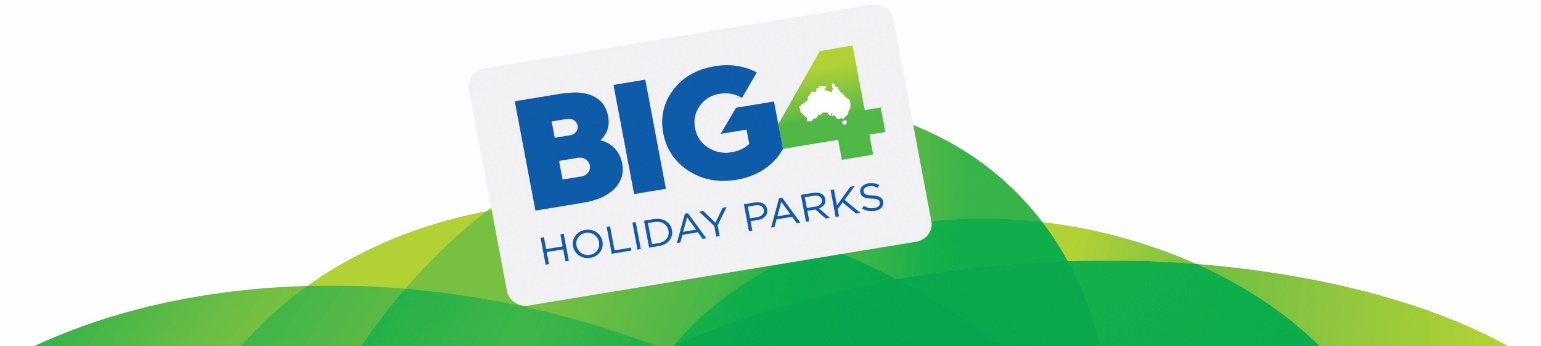 Please fill in answers belowNameAddressMobile NumberEmail AddressDo you require:Powered, Unpowered or Ensuite SiteCheck-in Date & Approx arrival time (check-in from 2pm)Check-out Date(check-out is by 10am)Number of Adults & ChildrenDo you have:Caravan, Camper Trailer, Tent or Motorhome? Size of accommodation: (In Feet, Metres or #man tent)Do you have:Boat, Gazebo, Trailer, 2nd vehicleYou agree we don’t accept pets in high season (Easter & Christmas):Any extra comments:Type your name to sign form: